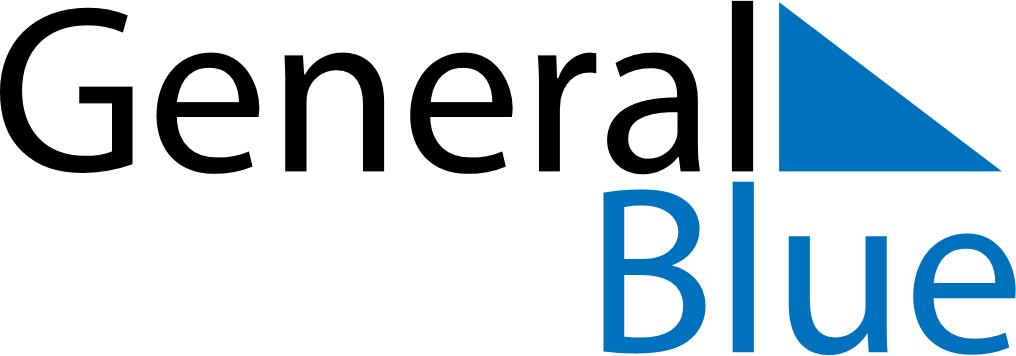 June 2028June 2028June 2028June 2028RussiaRussiaRussiaSundayMondayTuesdayWednesdayThursdayFridayFridaySaturday12234567899101112131415161617Russia Day181920212223232425262728293030